BERITA ACARA SIDANG KELAYAKANLANDASAN PROGRAM PERENCANAAN DAN PERANCANGAN ARSITEKTUR (LP3A)TUGAS AKHIR PERIODE 135	Dengan ini menyatakan bahwa telah dilaksanakan Sidang Kelayakan Landasan Program Perencanaan dan Perancangan Arsitektur (LP3A) pada :Hari		: SelasaTanggal	: 28 Juni 2016Waktu		: 08.30 – 11.00 WIB.Tempat	: Lab. Perancangan Arsitektur, Jurusan Arsitektur Fakultas Teknik,   Universitas Diponegoro – SemarangDilaksanakan oleh:Nama		: Wulandari Gilang MerapiNIM		: 21020112130062Judul	: Pusat Akomodasi Wisata Gunungsewu Global Geopark Gunungkidul YogyakartaDengan susunan Tim Penguji sebagai berikut:Dosen Pembimbing I		: Ir. Eddy Indarto, MSiDosen Pembimbing II		: Ir. Abdul Malik, MSADosen Penguji			: Bharoto, ST, MT PELAKSANAAN SIDANGSidang Kelayakan Landasan Program Perencanaan dan Perancangan Arsitektur (LP3A) dengan judul “Pusat Akomodasi Wisata Gunungsewu Global Geopark Gunungkidul Yogyakarta” dimulai pukul 08.30 WIB dan dihadiri oleh Ir. Eddy Indarto, MSi, Ir. Abdul Malik, MSA, dan Bharoto, ST, MT. Presentasi dilakukan oleh penyusun dalam waktu ±15 menit dengan pokok materi sebagai berikut:PendahuluanAnalisa Studi Banding Pelaku Kegiatan dan Kebutuhan RuangLokasi dan Potensi TapakAspek-Aspek PerancanganHasil sidang mencakup tanya jawab dan masukan - masukan dari dosen pembimbing dan dosen penguji terhadap LP3A yang dipresantasikan sebagai berikut : Dari Ir. Eddy Indarto, MSiMasukan	:Daya tarik wisata sekitar yang mempengaruhi kebutuhan fasilitas pada Pusat Akomodasi Wisata, untuk lebih jelasnya digambarkan pada sekitar tapak terpilih.Dari Ir. Abdul Malik, MSA Masukan	:Tinjau kembali perhitungan penyediaan fasilitas transportasi wisata dengan kapasitas yang ditentukan.Dari Bharoto, ST, MT Masukan	:Tambahkan referensi yang benar-benar dibutuhkan untuk mendukung perencanaan dan perancangan Pusat Akomodasi Wisata.POKOK REVISI LP3A TUGAS AKHIR PERIODE 135/56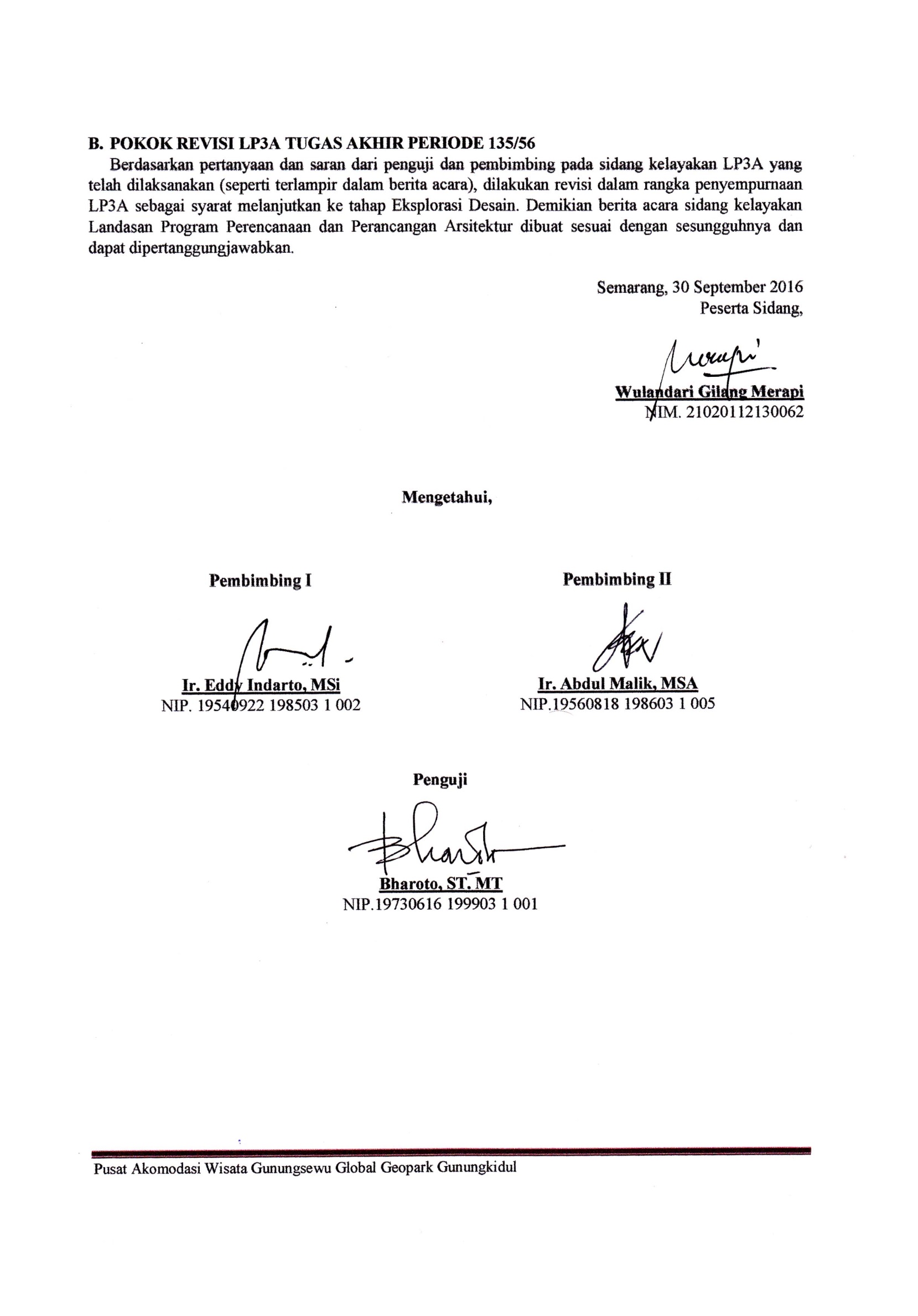 Berdasarkan pertanyaan dan saran dari penguji dan pembimbing pada sidang kelayakan LP3A yang telah dilaksanakan (seperti terlampir dalam berita acara), dilakukan revisi dalam rangka penyempurnaan LP3A sebagai syarat melanjutkan ke tahap Eksplorasi Desain. Demikian berita acara sidang kelayakan Landasan Program Perencanaan dan Perancangan Arsitektur dibuat sesuai dengan sesungguhnya dan dapat dipertanggungjawabkan.Semarang, 30 September 2016Peserta Sidang,Wulandari Gilang MerapiNIM. 21020112130062Mengetahui,Pembimbing IIr. Eddy Indarto, MSiNIP. 19540922 198503 1 002Pembimbing IIIr. Abdul Malik, MSANIP.19560818 198603 1 005PengujiBharoto, ST. MT NIP.19730616 199903 1 001PengujiBharoto, ST. MT NIP.19730616 199903 1 001